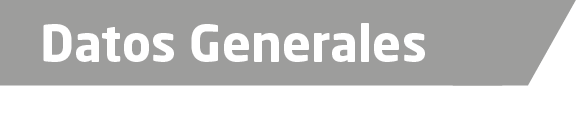 Nombre:SANDRA LUZ DIAZ RUANOGrado de Escolaridad: Maestra en Derecho Cédula Profesional (Maestría) en trámiteCédula Profesional Licenciatura: 1858603Teléfono de Oficina 228-8- 416170 ext. 3002Correo Electrónico: sdiazruano@hotmail.comDatos GeneralesFormación Académica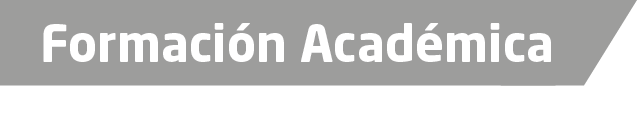 1986 - 1990Licenciatura en Derecho. Facultad de Derecho Universidad Veracruzana2009 - 2011Maestría en Derecho Procesal Penal y CriminologíaCentro Mexicano de Estudios de Posgrado2012 – 2016Licenciatura en PsicologíaUniversidad Euro Hispanoamericana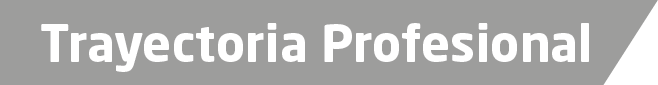 FISCALÍA GENERAL DEL ESTADO2016 Fiscal Novena Especializada en Delitos de Hechos de Corrupción y cometidos por Servidores Públicos 2016 Fiscal en la Agencia Octava del Ministerio Público Investigadora en Veracruz2014 Agente Segunda del Ministerio Público Investigadora en el Distrito Judicial de Boca del río, Veracruz2006  Agente del Ministerio Público Especializada en Robo a Comercio2003Agente del Ministerio Público Adscrita a  la Dirección General de Averiguaciones Previas1994Agente del Ministerio Público de la Agencia Investigadora y Adscrita al Juzgado de Primera Instancia en Misantla, VeracruzPROCURADURÍA GENERAL DE LA REPÚBLICADELEGACIÓN NUEVOLEÓN2000Agente del Ministerio Público de la FederaciónCoordinador titular de la Agencia de Procedimientos Penales 12000Agente del Ministerio Público de la FederaciónAdscrita a la Agencia de Procedimientos Penales 11999  Agente del Ministerio Público de la FederaciónTitular de la Mesa de Exhortos1998  Agente del Ministerio Público de la FederaciónTitular de la Agencia Investigadora de Procedimientos Penales DELEGACIÓN VERACRUZ1998 Agente del Ministerio Público de la FederaciónAdscrita a la Agencia Primera1997Agente del Ministerio Público de la FederaciónAdscrita  al Juzgado Segundo de Distrito en Materia de Amparo y Procesos 1997Agente del Ministerio Público de la FederaciónAdscrita al Primer Tribunal Colegiado en Materia Civil1996Agente del Ministerio Público de la FederaciónAdscrita al Primer Tribunal Unitario Colegiado en Materia Civil del Séptimo Circuito1996Agente del Ministerio Público de la FederaciónAdscrita al Tribunal Colegiado en Materia Administrativa y del trabajoDELEGACIÓN TABASCO1995 Agente del Ministerio Público de la FederaciónAdscrita al Juzgado Tercero de Distrito en Materia de Procesos1995Agente del Ministerio Público de la FederaciónAdscrita al Tribunal Unitario del Décimo Circuito1995Agente del Ministerio Público de la FederaciónAdscrita al Juzgado Tercero de Distrito en Materia de Amparo1995Agente del Ministerio Público de la FederaciónAdscrita al Tribunal Colegiado del Décimo Circuito1995Agente del Ministerio Público de la FederaciónAdscrita al Juzgado Tercero de Distrito en Materia de Procesos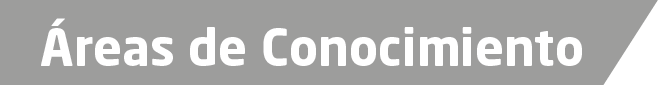 Derecho Penal Derecho Procesal PenalDerecho CivilPsicología ClínicaPsicología Criminal